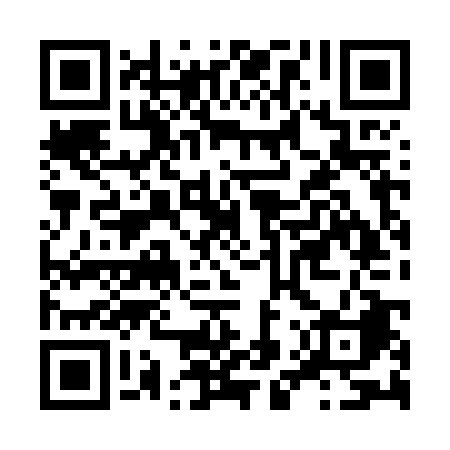 Ramadan times for Djanet, AlgeriaMon 11 Mar 2024 - Wed 10 Apr 2024High Latitude Method: NonePrayer Calculation Method: Algerian Ministry of Religious Affairs and WakfsAsar Calculation Method: ShafiPrayer times provided by https://www.salahtimes.comDateDayFajrSuhurSunriseDhuhrAsrIftarMaghribIsha11Mon5:195:196:3512:323:566:296:297:4112Tue5:185:186:3412:323:566:306:307:4113Wed5:175:176:3312:313:566:306:307:4214Thu5:165:166:3212:313:566:316:317:4215Fri5:155:156:3112:313:566:316:317:4216Sat5:145:146:3012:313:566:326:327:4317Sun5:135:136:2912:303:566:326:327:4318Mon5:125:126:2812:303:566:336:337:4419Tue5:115:116:2712:303:566:336:337:4420Wed5:105:106:2612:293:566:336:337:4521Thu5:095:096:2512:293:556:346:347:4522Fri5:085:086:2412:293:556:346:347:4623Sat5:075:076:2312:283:556:356:357:4624Sun5:065:066:2212:283:556:356:357:4725Mon5:055:056:2112:283:556:366:367:4726Tue5:045:046:2012:283:556:366:367:4827Wed5:025:026:1912:273:556:366:367:4828Thu5:015:016:1812:273:556:376:377:4929Fri5:005:006:1712:273:546:376:377:4930Sat4:594:596:1612:263:546:386:387:5031Sun4:584:586:1512:263:546:386:387:501Mon4:574:576:1412:263:546:386:387:512Tue4:564:566:1312:263:546:396:397:513Wed4:554:556:1212:253:536:396:397:524Thu4:544:546:1112:253:536:406:407:525Fri4:524:526:1012:253:536:406:407:536Sat4:514:516:0912:243:536:416:417:537Sun4:504:506:0812:243:536:416:417:548Mon4:494:496:0712:243:526:416:417:549Tue4:484:486:0612:243:526:426:427:5510Wed4:474:476:0512:233:526:426:427:55